30 October 2019Dear ApplicantThank you for your interest in the post of Head Teacher at Devonshire Road Primary School.At Devonshire Road we are extremely proud of our school community.  Our ethos of “Bringing out the Best in Everyone” is embedded in all that we do.  We are a diverse community and we provide a secure and nurturing environment for all pupils with a wide range of values, beliefs, social and educational needs.Our curriculum inspires ambition in our children, who take responsibility for themselves and learn from their mistakes.  This attitude is reflected in our teaching and support staff, who are passionate and inspiring.  An active governing board and strong leadership team brings robust self-evaluation which drives continuous improvement.We challenge our children and strive to develop happy, creative learners who are prepared to embrace their part in an ever-changing world.  In addition to continuing to raise standards and achievements we are committed to the development of the whole child, providing experiences and activities both within and beyond the curriculum.  This builds a love of learning and encourages high aspirations and ambition for the future. We are looking for a leader who will embrace our ethos and continue to raise standards.You are most welcome to visit our School.  Please contact Katy Branagan, School Business Manager to arrange a convenient time.  Once again, thank you for your interest and we wish you success should you apply for the post.Yours faithfullyMarie AhmadChair of Governors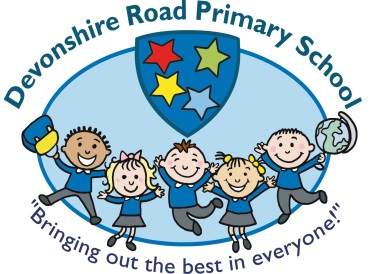 Devonshire Road Primary SchoolDevonshire Road Bolton, BL1 4NDTelephone: 01204 333620Fax: 01204 333615Email: office@devonshire.bolton.sch.ukwww.devonshire.bolton.sch.uk